КАРАР                                                    РЕШЕНИЕО прогнозе социально-экономического развития сельского поселения Миякибашевский сельсовет муниципального района Миякинский район Республики Башкортостан на 2017-2019 годыВ целях обеспечения составления проекта бюджета на 2017 год и на плановый период 2018 и 2019 годов, в соответствии со статьей 173 Бюджетного кодекса Российской Федерации  Совет сельского поселения Миякибашевский сельсовет муниципального района Миякинский район Республики Башкортостан решил:Утвердить прилагаемый прогноз социально-экономического развития сельского поселения Миякибашевский сельсовет муниципального района Миякинский район Республики Башкортостан на 2017-2019 годы.Контроль над выполнением данного решения возложить на постоянную комиссию по бюджету налогам и вопросам собственности Совета сельского поселения Миякибашевский сельсовет.Глава сельского поселения						Р.А. Аминевс. Анясево11.11.2016№ 79БАШКОРТОСТАН  РЕСПУБЛИКАҺЫМИӘКӘ РАЙОНЫМУНИЦИПАЛЬ РАЙОНЫНЫҢМИӘКӘБАШ АУЫЛ СОВЕТЫАУЫЛ БИЛӘМӘҺЕ СОВЕТЫ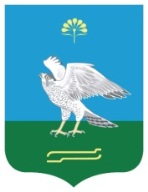 СОВЕТСЕЛЬСКОГО ПОСЕЛЕНИЯ МИЯКИБАШЕВСКИЙ СЕЛЬСОВЕТ  МУНИЦИПАЛЬНОГО РАЙОНАМИЯКИНСКИЙ РАЙОН РЕСПУБЛИКИ БАШКОРТОСТАН